 Утверждены:  на заседании муниципальной предметно – методической комиссии Грачевского района Ставропольского края  протокол от 28.08.2018 года № 1ТРЕБОВАНИЯ К ПРОВЕДЕНИЮ ШКОЛЬНОГО ЭТАПА ВСЕРОССИЙСКОЙ ОЛИМПИАДЫ ШКОЛЬНИКОВ ПО ИНФОРМАТИКЕ В 2018/19 УЧ. ГОДУГрачёвка, 2018ПРОТОКОЛзаседания муниципальной предметно-методической комиссии  школьного этапа всероссийской олимпиады школьников по информатике28 августа 2018 годаПрисутствовали: Э.Ю. Долгополова, Е.С. Шеховцова, Т.Ю. Киракосян, К.П.Труфанов, Л.А.Габриелян.Слушали: Елену Сергеевну Шеховцову, председателя МПМК школьного этапа всероссийской олимпиады школьников по информатике1.Требования к проведению, задания и критерии оценивания школьного этапа Всероссийской олимпиады школьников по информатике 2018 года    Постановили:1.Требования к проведению, задания и критерии оценивания школьного этапа всероссийской олимпиады школьников по информатике 2018 года утвердить.Председатель муниципальной предметно-методической комиссии,эксперт  информационно-методического отделаМКУ «Центр обслуживания отрасли образования» Грачёвского муниципального района                                       Э.Ю. Долгополова                                       1.Общие положенияПри организации и проведении школьного этапа всероссийской олимпиады школьников по информатике (далее – Олимпиада) необходимо руководствоваться Порядком проведения всероссийской олимпиады школьников, утвержденным приказом Минобрнауки России от 18 ноября 2013 г. №1252 (зарегистрирован Минюстом России 21 января 2014 г., регистрационный № 31060), настоящими требованиями, а также соответствующими нормативными документами Минобрнауки России 1.1.  Организаторы школьного этапа Олимпиады.Организатором школьного этапа Олимпиады является отдел образования администрации Грачёвского муниципального района (далее – Организатор).Организатор школьного этапа Олимпиады:формирует Организационный комитет школьного этапа Олимпиады ( далее -Оргкомитет) и утверждает его состав;формирует жюри школьного этапа Олимпиады  (далее - Жюри) и утверждает его состав;формирует предметно-методическую комиссию по информатике и утверждает ее состав;устанавливает количество баллов по классам, необходимое для участия на школьном  этапе Олимпиады;обеспечивает хранение олимпиадных заданий по информатике для школьного этапа Олимпиады, несёт установленную законодательством Российской Федерации ответственность за их конфиденциальность;заблаговременно информирует руководителя организации,осуществляющей образовательную деятельность по образовательным программам основного общего и среднего общего образования, участников школьного этапа Олимпиады и их родителей (законных представителей) о сроке и месте проведения Олимпиады, а также о Порядке проведения всероссийской олимпиады школьников и о настоящих требованиях к организации и проведению Олимпиады по информатике;определяет квоты победителей и призёров Олимпиады;утверждает результаты Олимпиады (рейтинг победителей и рейтинг призёров школьного этапа Олимпиады) и публикует их на своём официальном сайте в сети «Интернет», в том числе протоколы Жюри школьного этапа Олимпиады по информатике;публикует на своём официальном сайте в сети «Интернет» с учётом утверждённых муниципальной предметно-методической комиссией Олимпиады требований к проведению Олимпиады олимпиадные работы победителей и призёров Олимпиады с указанием персональных данных участников Олимпиады;передаёт результаты участников Олимпиады в отдел образования администрации Грачёвского муниципального района в формате, установленном Минобрнауки России;награждает победителей и призёров Олимпиады поощрительными грамотами. Оргкомитет школьного этапа Олимпиады:определяет организационно-технологическую модель проведения Олимпиады;обеспечивает организацию и проведение школьного этапа Олимпиады в соответствии с утверждёнными муниципальной предметно-методической комиссией Олимпиады требованиями к проведению школьного этапа Олимпиады по информатике, действующим Порядком проведения всероссийской Олимпиады школьников и действующими на момент проведения Олимпиады санитарно-эпидемиологическими требованиями к условиям и организации обучения в организациях, осуществляющих образовательную деятельность по образовательным программам основного общего и среднего общего образования;несёт ответственность за жизнь и здоровье участников Олимпиады во время проведения школьного этапа Олимпиады по информатике.Жюри школьного этапа Олимпиады:оценивает выполненные олимпиадные задания в соответствии с утверждёнными муниципальной предметно-методической комиссией по информатике критериями и методикой оценивания выполненных олимпиадных заданий;проводит анализ олимпиадных заданий и их решений;осуществляет очно показ участникам Олимпиады выполненных ими олимпиадных заданий;представляет результаты Олимпиады её участникам;рассматривает очно апелляции участников Олимпиады с использованием аудио-ивидео-фиксации;определяет победителей и призёров Олимпиады на основании рейтинга и в соответствии с квотой, установленной Организатором школьного этапа Олимпиады;представляет Организатору Олимпиады результаты Олимпиады (протоколы) для их утверждения;составляет и представляет Организатору школьного этапа Олимпиады аналитический отчёт о результатах выполнения олимпиадных заданий.Для подготовки и обеспечения бесперебойной работы компьютерного оборудования, сети и программного обеспечения, требуемого для проведения школьного этапа Олимпиады по информатике, Оргкомитет Олимпиады создает технический комитет обеспечивает его функционирование в период проведения соревнований. Порядок проведения соревновательных туров Место проведения: образовательная организация.
Участники: учащиеся 5-11-х классов общеобразовательных организаций. Олимпиада проводится в письменной форме по возрастным группам 5-6, 7-8 и отдельно 9,10,11 классы. Объединение возрастных групп и классов нецелесообразно. 
Число туров: один. 
Продолжительность: 
- 1,5 час-5-6 классы; 
- 2  часа -7-8 классы; 
- 3 часа-9-10-11 классы. Во всех образовательных организациях Олимпиада должна начинаться в 15.00 часов      Организаторы и жюри школьного этапа Олимпиады до начала соревнований должны обеспечить знакомство всех участников школьного этапа с компьютерной техникой и  программным обеспечением, которое будет использоваться ими во Олимпиады.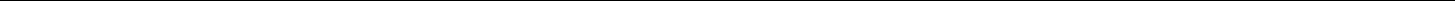 Задачи пробного тура подбираются центральной предметно-методической комиссией по информатике таким образом, чтобы участники соревнований смогли сконцентрироваться на особенностях используемых во время туров компьютерной техники и программного обеспечения.После окончания Олимпиады доступ участников к компьютерам на их рабочих местах должен быть прекращен.1.4.	Порядок проведения школьного этапаПри проведении Олимпиады Оргкомитет должен обеспечить соблюдение следующего порядка его проведения.1. Все участники Олимпиады до его начала должны быть своевременно информированы о месте и сроках его проведения, а также об условиях участия в этом этапе, установленными настоящими требованиями.Для обеспечения работоспособности во время проведения Олимпиады компьютерной техники и программным  обеспечением  Оргкомитетом должна быть сформирована техническая группа. В случае возникновения, не по вине участника,сбоев в работе компьютера или используемого программного обеспечения время, затраченное на восстановление работоспособности компьютера, может быть компенсировано по решению Жюри. Перед началом Олимпиады все участники должны пройти регистрацию и для каждого участника должны быть выделены логин и пароль, которые будут использоваться при входе в информационную систему проведения соревнований с автоматической проверкой их решений олимпиадных задач. До начала соревнований Жюри школьного этапа должно подготовить памятку участника, содержащую следующие разделы: правила поведения участников во время проведения Олимпиады, описание конфигурации компьютеров, перечень инсталлированного на них программного обеспечения и названия соответствующих каталогов, порядок проверки решений задач с указанием используемых Жюри командных строк для компиляции программ-решений, инструкцию	по   работе   с   информационной   системой   проведения   соревнований, обеспечивающей автоматическую проверку решений олимпиадных задач.6. Перед началом Олимпиады  компьютеры участников должны находиться во включенном состоянии. На каждом рабочем месте участника под клавиатурой должны размещаться тексты условий задач и лист с логином и паролем для входа в информационную систему проведения соревнований. В распоряжение участников также должна предоставляться памятка участника, подготовленная Жюри школьного этапа. Тиражирование всех необходимых для проведения Олимпиады печатных материалов осуществляют представители Оргкомитета школьного этапа до начала Олимпиады при соблюдении всех правил неразглашения конфиденциальной информации.Во время проведения Олимпиады  все участники должны соблюдать правила поведения. До окончания Олимпиады категорически запрещается распространять тексты задач за пределами мест размещения участников школьного этапа. Проверка и оценивание всех представленных участниками на проверку решений олимпиадных задач осуществляется во время Олимпиады. Итоги проверки по запросу доводятся до участников Олимпиады по мере окончания проверки. В условии каждой задачи указано, какая информация о результатах проверки должна доводиться до участников во время Олимпиады. Каждый участник может сделать не более 10 запросов о результатах окончательной проверки по каждой задаче.		В целях обеспечения права на объективное оценивание работы участники школьного этапа Олимпиады вправе подать в письменной форме апелляцию о несогласии выставленными баллами в Жюри школьного этапа олимпиады. Перед подачей апелляции каждый участник вправе убедиться в том, что его работа проверена и оценена в соответствии с установленными критериями и методикой оценивания выполненных олимпиадных заданий.  Обязательным мероприятием школьного этапа Олимпиады по информатике является проведение со всеми желающими анализа олимпиадных заданий, предложенных на турах, и их решений. Анализ олимпиадных заданий и их решений должен предшествовать процессу подачи и рассмотрения апелляций. При подготовке к анализу олимпиадных заданий и их решений Жюри школьного этапа Олимпиады может использовать краткие методические указания по решению предложенных на турах заданий вместе с эталонными решениями для основной группы языков и сред программирования, которые подготовлены муниципальной предметно-методической комиссией по информатике. Процедура проведения анализа олимпиадных заданий и их решений представлена в Приложении 2. 12. Окончательные итоги школьного этапа подводятся Жюри после рассмотрения всех апелляций.В случае нарушения участником школьного этапа Олимпиады Порядка проведения всероссийской Олимпиады школьников и (или) настоящих требований представитель Организатора школьного этапа Олимпиады вправе удалить данного участника Олимпиады из аудитории, составив акт об его удалении. Участники Олимпиады, которые были удалены,лишаются права дальнейшего участия во всероссийской Олимпиаде школьников по информатике в текущем году.1.6.	Порядок подведения итогов Олимпиады Победители и призеры Олимпиады определяются отдельно по возрастным группам и классам.. Для этого школьное Жюри использует итоговые таблицы, сформированные по возрастным группам 5-6,7-8 и отдельно 9,10,11 классы по результатам оценивания решений всех задач, представленных каждым участником на проверку.Окончательные итоги Олимпиады подводятся на последнем заседании школьного Жюри после завершения процесса рассмотрения всех поданных участниками апелляций. На основании полученных после рассмотрения всех апелляций итоговых таблиц Жюри принимает решение о победителях и призерах Олимпиады по 5-м - 11-м классам.Квота на общее количество победителей и призеров школьного этапа по информатике определяется Организатором с учетом действующих нормативных документов Минобрнауки России. Списки победителей и призеров Олимпиады утверждаются Организатором этапа Олимпиады. Победители и призеры школьного этапа награждаются поощрительными грамотами.Списки победителей и призеров по каждому классу и список всех участников школьного этапа Олимпиады с указанием набранных баллов заверяются Организатором и направляются в отдел образования администрации Грачёвского муниципального района. Материально-техническое обеспечение школьного этапа За организацию рабочих мест участников школьного этапа, включая оснащение компьютерной техникой и установку необходимого программного обеспечения, несет ответственность Организатор Олимпиады. Требования к организации рабочего места участников школьного этапа определяются с учетом настоящих рекомендаций и общих требований СанПиН к рабочему месту школьника (освещенности, площади, мебели, гигиеническим требованиям и т.п.).Рабочее место каждого участника должно быть оснащено персональным компьютером.Характеристики персонального компьютера должны быть не хуже следующих: процессор с частотой 1,3 ГГц, объем оперативной памяти 1 Гбайт, объем жесткого диска 40 Гбайт.случае необходимости для использования при проведении школьного этапа информационной интернет-системы с автоматической проверкой решений задач участникам должен быть открыт доступ только к сайту с системой состязаний. Доступ к системе состязаний в этом случае должен обеспечиваться по уникальному логину и паролю только с компьютера участника, зафиксированного за ним под его идентификационным номером. случае использования интернет-системы состязаний Организаторы школьного этапа должны обеспечить защиту сервера от несанкционированного доступа по согласованию с Оргкомитетом олимпиады. Для обеспечения равных условий для всех участников школьного этапа Олимпиады используемые во время туров компьютеры должны иметь одинаковые или близкие технические характеристики. Все компьютеры должны быть объединены в единую вычислительную сеть. На персональном компьютере каждого участника должно быть инсталлировано все необходимое для решения олимпиадных задач программное обеспечение, состав которого определяется следующим образом.Состав допустимых языков и сред программирования формируется на основе основной (обязательной  для  предоставления  всем  участникам  школьного  этапа  Олимпиады)  и дополнительной групп языков и сред программирования. В основную группу организаторы школьного этапа должны включать все языки и среды программирования, приведенные в таблице 1 с учетом операционной системы, используемой в регионе. Основная группа гарантирует возможность получения полного решения олимпиадных задач школьного этапа.Примечание: Допускается использование более поздних версий ПО по сравнению с указанными в таблице.Дополнительная группа языков и сред программирования формируется организаторами школьного этапа самостоятельно. Организаторам школьного этапа рекомендуется учитывать это при формировании списка языков и сред программирования дополнительной группы.Примечание: Допускается использование более поздних версий ПО по сравнению с указанными в таблице.Важной особенностью этой группы языков и сред программирования является отсутствие в случае их использования гарантии в возможности получения полного решения олимпиадных задач школьного этапа. О составе языков и сред программирования дополнительной группы и о том, что их использование при решении олимпиадных задач негарантирует возможность их полного решения, организаторы школьного этапа обязаны заранее информировать всех участников.Для проведения школьного этапа его организаторы должны помимо операционной системы обеспечить установку на компьютере каждого участника программного обеспечения как основной, так и дополнительной группы. При использовании во время туров программных систем проведения соревнований с возможностью автоматической проверки решений задач, включая интернет-системы, допускается установка на рабочих местах участников дополнительного программного обеспечения, необходимого для функционирования таких систем. В частности, это могут быть: клиентская часть программной системы проведения соревнований, среда программирования Java, браузер, Far manager, программа для чтения PDF-файлов и т.п.Следует отметить, что на все программное обеспечение, используемое при проведении школьного этапа Олимпиады по информатике, организаторы этого этапа должны иметь необходимые лицензии. Большинство представленных в таблицах 1 и 2 приложений является свободно распространяемыми и их можно загрузить с соответствующих сайтов.Примерами таких сайтов являются: FreePascal – сайт http://freepascal.org ; MinGW – сайт http://mingw.org ; Eclipse – сайт http://eclipse.org ;Code::Blocks – сайт http://www.codeblocks.org ;Far manager – сайт http://farmanager.com/index.php?l=ru;Microsoft Visual С++, Basic, C# – сайт http://www.visualstudio.com/en-us/products/visual-studio-express-vs.aspx .Важно отметить, что программное обеспечение, необходимое для установки информационной системы проведения соревнований с возможностью автоматической проверки решений задач, не поставляется вместе с материалами муниципальной предметно- методической комиссии по информатике, и обеспечение школьного этапа такой системой находится в ведении организаторов школьного этапа, школьной  предметно-методической комиссии по информатике и Жюри.     Требования к решениям задач участников Решением каждой задачи школьного этапа является исходный текст программы, написанной с использованием допустимых языков и сред программирования. Разные задачи можно решать с использованием разных допустимых языков и сред программирования.Участникам школьного этапа Олимпиады разрешается использование в решениях задач любых внешних модулей и заголовочных файлов, установленных на компьютерах участников в составе соответствующего компилятора или среды программирования.В решениях задач участникам запрещается:создавать каталоги и временные файлы при работе программы; использовать любые сетевые средства; совершать любые другие действия, нарушающие работу проверяющей системы. Решение в виде программы должно выдавать одинаковые ответы на одинаковые тесты, вне зависимости от времени запуска и программного окружения. Жюри школьного этапа Олимпиады вправе произвести неограниченное количество запусков программы участника и выбрать наихудший результат по каждому из тестов.Проверка и оценивание решений задач школьного этапа Проверка решений участников должна осуществляться с использованием информационной системы проведения состязаний в автоматическом режиме. Это дает возможность осуществлять проверку решений участников во время Олимпиады и исключить влияние человеческого фактора на результаты проверки.Методика проверки решений каждой олимпиадной задачи в автоматическом режиме предполагает, что решением задачи является программа. Оценка правильности такого решения осуществляется путем исполнения программы-решения с входными данными, соответствующими	каждому   тесту   из   представленного   центральной   предметно-методической комиссией комплекта тестов к этой задаче.На проверку программы-решения должен посылаться исходный текст программы на одном из допустимых языков программирования. Проверка программы-решения в этом случае осуществляется в следующей последовательности:компиляция исходного текста программы;последовательное исполнение программы с входными данными, соответствующими примерам, указанным в условии задачи, при успешном прохождении которых решение задачи считается принятой на проверку. В случае если решение не было принято на проверку, оно считается неверным, и дальнейший процесс его проверки не производится (за такие решения участнику не начисляются какие-либо баллы);последовательное исполнение программы с входными данными, соответствующими тестам из набора тестов для данной задачи, подготовленного муниципальной предметно-методической комиссией по информатике;проверка результатов исполнения программы на корректность с применением проверяющей программы, подготовленной муниципальной  предметно-методической комиссией по информатике.При компиляции исходного текста программы, которую участник послал на проверку, как правило, учитывается следующее.Жюри использует заранее определенные команды компиляции, соответствующие выбранному участником языку программирования; таблица команд компиляции доводится до сведения всех участников перед началом Олимпиады и должна содержаться в Памятке участнику; размер файла с исходным текстом программы не должен превышать 256 Кбайт, а время компиляции программы не должно превышать одной минуты. В случае нарушения названных ограничений решение участника считается неправильным и никакие баллы за него участнику не начисляются. Информация об этих ограничениях также должна быть размещена в Памятке участнику.При исполнении программы на каждом тесте, в первую очередь, Жюри определяет, нарушаются ли присутствующие в условии этой задачи ограничения на время работы программы на отдельном тесте и размер доступной программе памяти в процессе ее исполнения. В случае нарушения этих ограничений баллы за этот тест участнику не начисляются.Если приведенные в условии задачи ограничения не нарушаются в процессе исполнения программы с входными данными, соответствующими конкретному тесту, то после завершения исполнения программы осуществляется проверка правильности полученного ответа. Эта проверка осуществляется в автоматическом режиме с использованием предоставляемых муниципальной предметно-методической комиссией проверяющих программ.Все представленные на проверку решения участников сначала проходят тестирование на тестах из примера или примеров, приведенных в условии задачи. Если на этих тестах решение участника выдает правильный ответ, то тогда это решение проверяется с использованием всего комплекта тестов для этой задачи. В противном случае решение участника считается неверным, и за него участнику не начисляются какие-либо баллы.Процесс проверки решений участников на тестах из условия задачи и полном комплекте тестов должен осуществляться в течение Олимпиады по мере посылки решений на сервер соревнований. Порядок такой проверки должен быть обязательно описан в памятке участника и заранее доведен до сведения всех участников школьного этапа. После окончания проверки, по запросу участника, сделанному с использованием интерфейса автоматической системы проверки решений, участник может получить информацию о результатах проверки своего решения:участнику сообщается суммарное количество баллов, которым оценивается его решение на тестах для этой подзадачи;участнику сообщается результат проверки его решения на каждом тесте для этой подзадачи с указанием следующей возможной информации: тест пройден,произошло превышение лимитов памяти или времени, ошибка времени исполнения, неверный формат выходных данных, ошибка в выходных данных. Так же может быть сообщена статистика по затраченному времени и используемому объему памяти. Комментарии проверяющей программы участникам не предоставляются.По каждой задаче участник может сделать во время Олимпиады не более 10 запросов на вывод результатов окончательной проверки на всем наборе тестов для этой задачи.Итоговая оценка участника формируется по результатам оценивания его решений всех задач регионального этапа и определяется как сумма баллов, полученных участником за решение каждой задачи Олимпиады. Формой представления итоговых результатов являютсятри рейтинговые таблицы, каждая из которых представляет собой ранжированный список участников, расположенных по мере убывания набранных ими баллов. Для каждой возрастной группы составляется своя таблица. Участники с одинаковыми баллами располагаются в каждой таблице в алфавитном порядкеКонтактная информация По всем возникающим вопросам по ходу проведения школьного этапа всероссийской олимпиады по информатике можно обращаться к председателю МПМК Долгополовой Э.Ю. Ивановне, тел. (886540) 4-12-86 e-mail: grach_rono@stavminobr.ru elv.dolgopolova@yandex.ru .Приложение 1Правила поведения                 участников по время проведения туровПри проведении школьного этапа Олимпиады по информатике Организационный комитет и Жюри этого этапа должны обеспечить во время туров соблюдение участниками следующих правил.Каждый участник школьного этапа Олимпиады размещается за выделенным ему рабочим местом в соответствии с планом размещения участников, установленным Жюри. Перед началом Олимпиады все компьютеры участников находятся во включенном состоянии. Участникам строго запрещено трогать компьютер, клавиатуру и условия задач до начала соревнваний.Категорически запрещается во время Олимпиады пользоваться личными компьютерами, калькуляторами,  электронными  записными  книжками,  средствами  связи  (пейджерами,мобильными телефонами и т. п.), принесенными электронными носителями информации(дискетами, CD и DVD, модулями флэш-памяти и т.п.), а также ресурсами сети Интернет,учебной литературой и заготовленными личными записями.В течение установленного Жюри школьного этапа периода времени с момента начала Олимпиады каждый участник имеет право задавать вопросы членам Жюри по условиям задач. Вопросы должны задаваться в письменном виде на подготовленном Жюри бланке и формулироваться так, чтобы ответ мог быть дан форме «да» или «нет». Ответы Жюри на вопросы участников могут быть следующими: «да», «нет», «без комментариев». Возможно также использование электронной формы задания вопросов и получения ответов от членов Жюри, если программная система проведения соревнований такую функцию поддерживает. Участники во время Олимпиады не вправе общаться друг с другом, свободно перемещаться по аудитории.Во время Олимпиады участники имеют право общаться только с представителями школьного Жюри, технического комитета, а также с дежурными преподавателями, находящимися в месте размещения участников. Участники школьного этапа должны следовать указаниям представителей Организатора Олимпиады. В случае возникновения во время Олимпиады сбоев в работе компьютера или используемого программного обеспечения время, затраченное на восстановление работоспособности компьютера, может быть компенсировано по решению Жюри, если сбой произошел не по вине участника. Ответственность за сохранность своих данных во время Олимпиады каждый участник несет самостоятельно. Чтобы минимизировать возможные потери данных на компьютере, участники должны своевременно сохранять свои файлы и данные на компьютере.10. По истечении времени Олимпиады всем участникам запрещается выполнять любые действия на компьютере.Приложение 2Процедура анализа олимпиадных заданий и их решенийПроцедура разбора олимпиадных заданий является неотъемлемой частью проведения каждого из этапов всероссийской Олимпиады школьников по информатике. Основная цель этой процедуры – знакомство участников с основными идеями решения каждого из предложенных заданий, а также с типичными ошибками, допущенными участниками Олимпиады при выполнении заданий, знакомство с критериями оценивания.В процессе проведения анализа олимпиадных заданий и их решений участники школьного этапа Олимпиады должны получить всю необходимую информацию для самостоятельной оценки правильности сданных на проверку Жюри решений, чтобы свести к минимуму вопросы к Жюри по поводу объективности их оценки и, тем самым, уменьшить число необоснованных апелляций по результатам проверки решений всех участников.Анализ олимпиадных заданий и их решений проводится в установленной членами школьного Жюри форме после завершения проверки решений заданий Олимпиады и ознакомления каждого участника с результатами их проверки. Персональные результаты проверки решений заданий Олимпиады предоставляются каждому участнику сразу после завершения проверки решений всех участников, осуществляемой после окончания Олимпиады. При объявлении персональных результатов все участники должны иметь доступ к собственным решениям и тестовым данным для анализа возможных ошибок и полученных оценок.При проведении анализа олимпиадных заданий и их решений могут присутствовать все желающие. В ходе разбора заданий представители Жюри школьного этапа дают краткую характеристику каждой олимпиадной задаче, рассматривают основные идеи и возможные варианты их решения, подробно объясняют критерии оценивания и дают общую оценку по итогам выполнения заданий Олимпиады. В ходе анализа олимпиадных заданий и их решений представляются также наиболее удачные варианты решений задач, полученные участниками, и анализируются типичные допущенные ошибки.Приложение 3Порядок рассмотрения апелляцийВ целях обеспечения права на объективное оценивание работы участники Олимпиады вправе подать в письменной форме апелляцию о несогласии с выставленными баллами в жюри соответствующего этапа Олимпиады. Порядок рассмотрения апелляций доводится до сведения всех участников перед началом проведения школьного этапа.Основанием для проведения апелляции является письменное заявление участника на имя председателя Жюри, написанное по установленной форме. Заявления на апелляцию принимаются в течение одного астрономического часа после окончания процедуры разбора заданий. Апелляция участника рассматривается до объявления Жюри окончательных итогов школьного этапа.Рассмотрение апелляции проводится с участием самого участника школьного этапа Олимпиады при наличии у него документа, удостоверяющего личность.Рассмотрение апелляции проводится в спокойной и доброжелательной обстановке с использованием видеофиксации. Участнику школьного этапа, подавшему апелляцию, предоставляется возможность убедиться в том, что его работа проверена и оценена в соответствии с установленными критериями и методикой оценивания выполненных олимпиадных заданий.По результатам рассмотрения апелляции выносится одно из следующих решений:об отклонении апелляции и сохранении выставленных баллов;об удовлетворении апелляции и корректировке баллов.Критерии и методика оценивания олимпиадных заданий не могут быть предметом апелляции и пересмотру не подлежат.Решения по апелляции принимаются простым большинством голосов. В случае равенства голосов председатель Жюри имеет право решающего голоса. Решения по апелляции являются окончательными и пересмотру не подлежат.Решение по каждой апелляции оформляется протоколом установленного вида, который подписывается членами Жюри, принимавшими участие в рассмотрении апелляции. На основании протоколов рассмотрения апелляций вносятся соответствующие изменения в итоговые документы.Документами, подтверждающими факт рассмотрения апелляции, являются:письменное заявление об апелляции участника школьного этапа;протокол рассмотрения апелляций, который хранятся у организаторов школьного этапа в течение 5 лет.Окончательные итоги школьного этапа утверждаются Жюри с учетом результатов рассмотрения апелляций и доводятся до сведения всех участников Олимпиады.Таблица 1Таблица 1ЯзыкТрансляторСреда программированияC/C++GNU C/C++ 4.8.1CodeBlocks 12.11, Eclipse CDT 4.3C/C++Microsoft Visual C++ 2010ВстроеннаяObject PascalFree Pascal 2.6.2Встроенная, Lazarus 1.0.12Object PascalBorland/Embarcadero Delphi 7.0ВстроеннаяТаблица 2Таблица 2ЯзыкТрансляторСреда программированияC#Microsoft Visual C# 2010ВстроеннаяVisual BasicMicrosoft Visual Basic 2010ВстроеннаяPython 3Python 3.4IDLE или Wing IDE 101,PyCharm Community EditionJavaSun Java JDK 8.0.51Eclipse JDT, IntelliJ IDEACommunity EditionPascal.ABCPascal.ABC.NET 2.1Встроенная